Республиканский заочный конкурс методических разработок «Реализация компетентностного подхода на уроках химии через решение практико-ориентированных задач»Номинация:Методическая разработка урока химии с содержанием практико-ориентированных задач, выполнение которых требует не только предметных знаний и умений, но и способности ориентироваться в ситуациях, возникающих в быту и повседневной жизни.Тема урока: Соединения водородаКласс : 11 класс (профильная группа)Учитель: Дорошкина  Л.К., ГУО «Средняя школа №3 г. Дятлово», 1 категория, larisadoroshkina@yandex.by, тел.: +375298340295Тема : Соединения водородаТип урока: урок изучения новой темыЦели урока. Повторить и углубить знания о водородных соединениях металлов и неметалловЗадачи:  создать условия для формирования  знаний о строении, физических и химических  свойствах водородных  соединений неметаллов, совершенствовать умение экспериментально подтверждать кислотно-основные свойства водородных  соединений неметаллов; способствовать развитию речи учащегося, обогащению его словарного запаса; содействовать развитию активности мышления, его самостоятельности, быстроты, гибкости;  формированию приемов умственной деятельности (анализ сравнение, выделять главное, делать выводы); формированию творческого подхода к решению познавательных и практических задач, четкости и организованности в труде, умение контролировать свою деятельность, проявлять чувство товарищества и взаимопомощиХод урокаI. Организационный момент .II. Актуализация знаний.Учитель: Чем похожи вещества, формулы которых приведены на доске?, , , , , .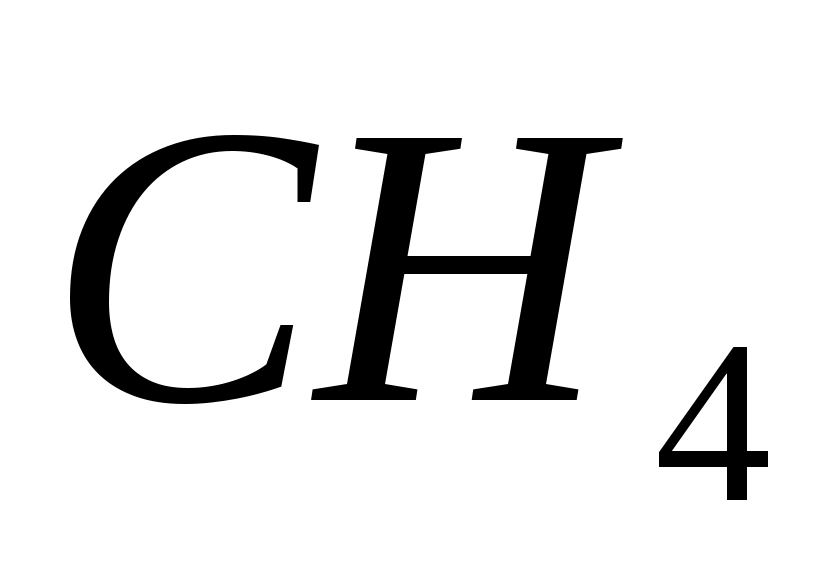 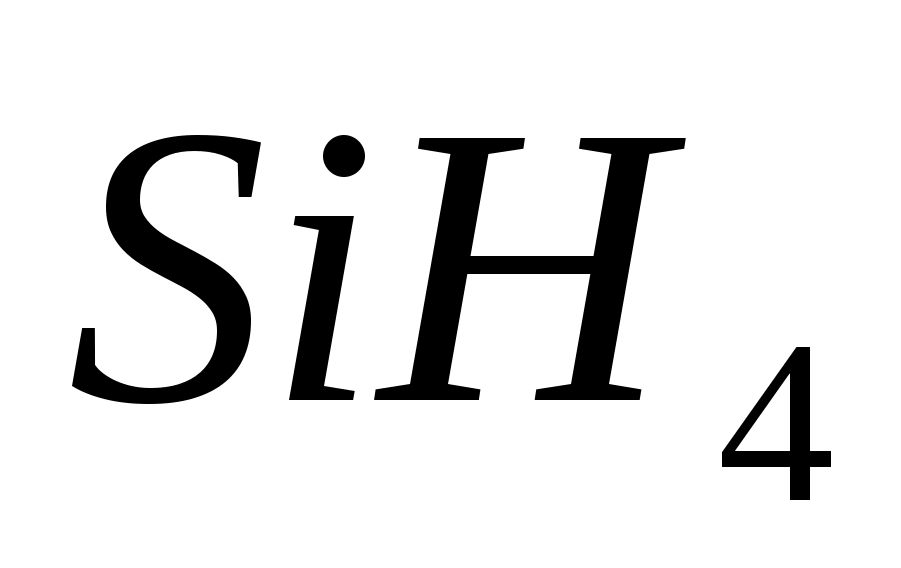 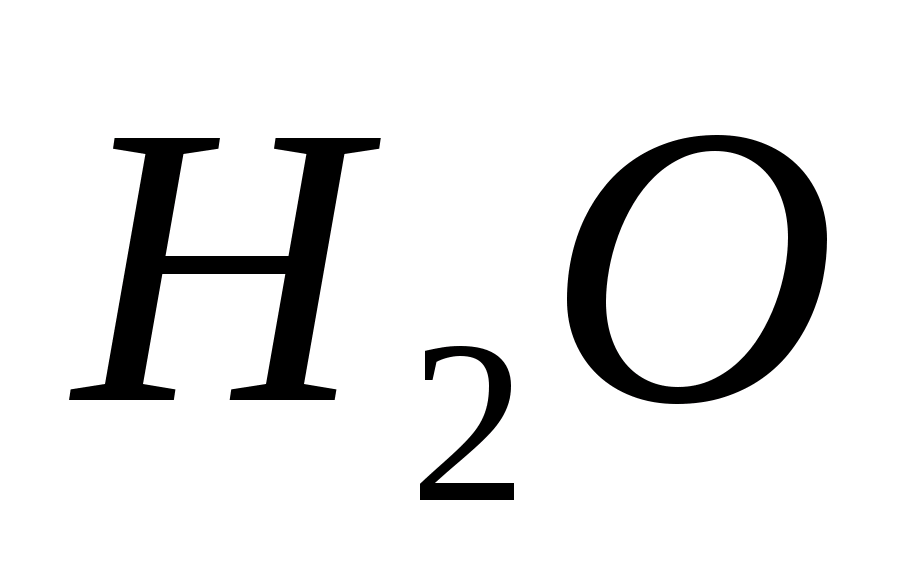 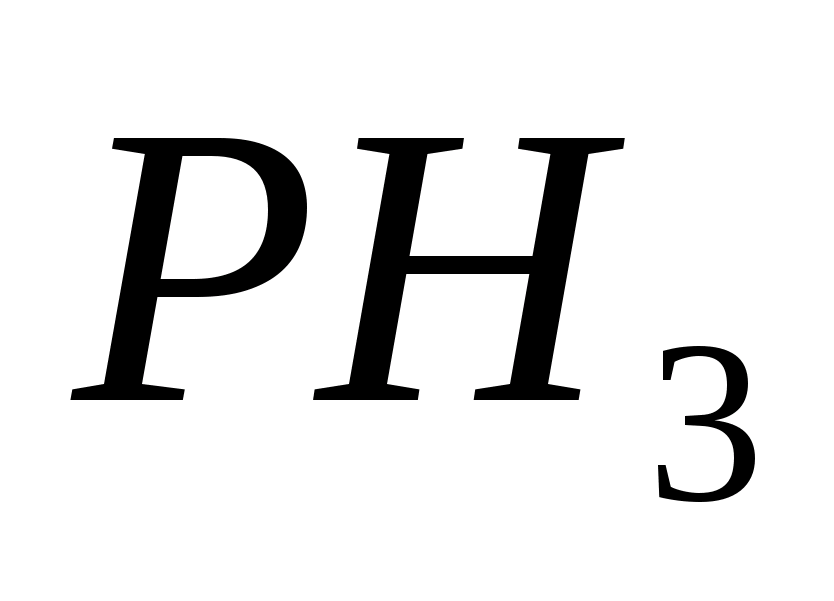 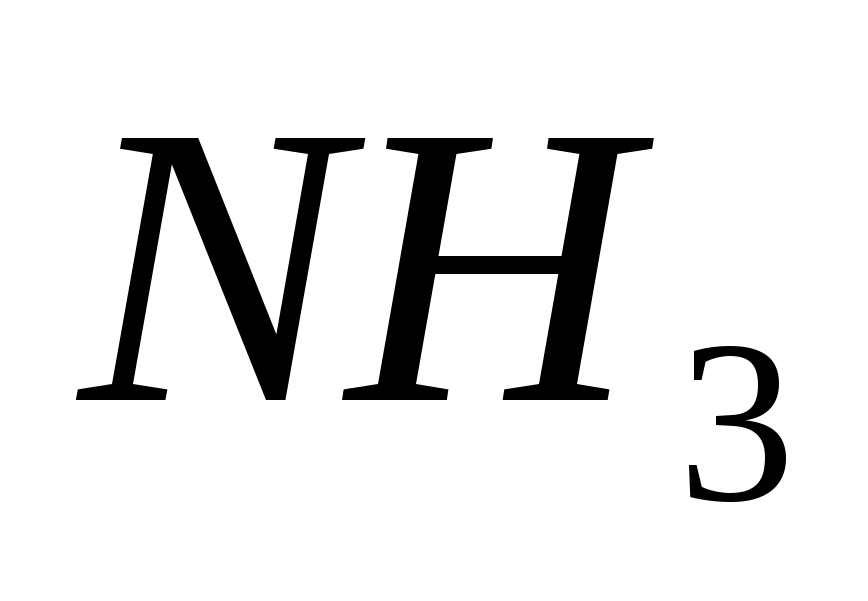 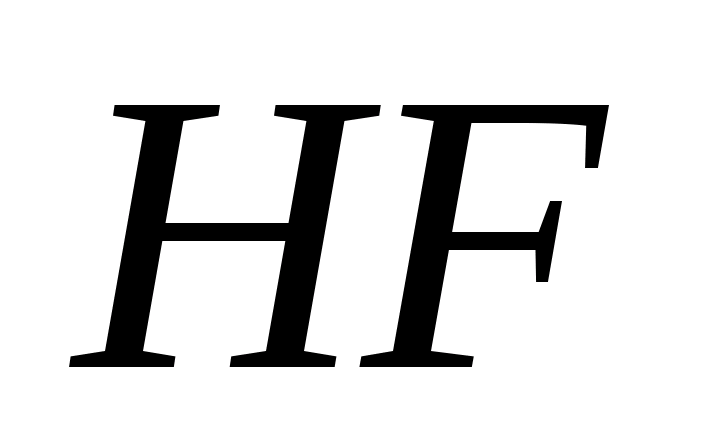 Итак,   определим тему  урока: Соединения водорода.  Давайте составим план характеристики :Состав водородных соединений неметаллов.Физические свойства.Химические свойства: кислотно-основные *и восстановительные.  Изменение кислотно-основных свойств водородных соединений в группах и периодахИзучение новой темыУчитель: Предлагаю провести независимое расследование по изучению строения и свойств  водородных соединений, а затем сделать выводы.Самостоятельная работа с информацией. Работа в группах.  (Приложение 1) Рассказ учащихся о гидридах, ЛВС, пероксиде водородаЛабораторный опыт № 6. Испытание индикатором растворов водородных соединений неметаллов.  ОПБПЗакрепление знаний и умений.Учащиеся задают вопросы   по изученному материалу (фронтальная беседа): - Гидрид лития и гидрид натрия проявляет  наиболее сильные восстановительные свойства?  -Какие свойства проявляют ЛВС?У кого ярче выражены основные свойства  у аммиака или фосфина PH3.    Почему?У кого ярче выражены кислотные  свойства у  соляной или плавиковой кислоты. Почему?Учитель предлагает выполнить творческие задания:Всем известно, что для того, чтобы привести в чувство человека, потерявшего сознание, используют нашатырный спирт. При обработке раны 3%-м раствором пероксида водорода наблюдается вспенивание, как объяснить причины этого явления?   В.Солоухин в романе «Продолжение времени»  писал :  Современные модернисты создают свои шедевры, не отходя от холста. Потому что зачем трудиться,     если все равно никто ничего не поймет…    Можно даже перерисовать из школьного учебника схему получения аммиачной кислоты, и выставить под названием «Зимний пейзаж». ВОПРОС: Существует ли в природе аммиачная кислота?Вода? Какими свойствами обладает: основными или кислотными? Ваши предположения...Закрепление знаний и умений.Учитель предлагает решить расчетные задачиЗадачиПри сжигании 40 г цинковой обманки (сульфида цинка), содержащей 3% негорючих примесей, образовался загрязняющий атмосферу города сернистый газ. Определите объем выделившегося газа.Если на протяжении долгого времени даже в минимальных объемах вдыхать сероводород, то возможно получить тяжелое отравление организма. А вот в водном растворе сероводород наоборот полезен, так как обладает лечебными свойствами. Именно поэтому на многих курортах мира в санаторном лечении применяется природная сероводородная (сульфидная) минеральная вода из подземных источников. Сколько литров сероводорода получится при реакции 6,4 г серы с 1 моль водорода?При проведении опытов с гидридом натрия в лабораториях следует следить, чтобы посуда, реактивы и аппараты были сухими. При взаимодействии с водой выделяется горючий водород и тепло, способствующее самовозгоранию гидрида натрия. Гидрид натрия массой 12 г растворили в воде массой 50 г. Рассчитайте массовую долю гидроксида натрия в полученном раствореРаствором соляной кислоты можно легко очистить сантехнику из фаянса от известкового налета и ржавчины, удалить мочевой камень и другие загрязнения. Именно соляной кислоте природа «поручила» процесс расщепления пищи в организме. Концентрация кислоты в желудке составляет всего 0,4%, но этого оказывается достаточно, чтобы за неделю переварить бритвенное лезвие! К раствору соляной кислоты массой 147 г с массовой долей НСl 25% добавили раствор нитрата серебра массой 120 г. При этом массовая доля соляной кислоты в растворе уменьшилась до 9%. Рассчитайте массовую долю нитрата серебра в добавленном растворе.Людям, живущим в крупных промышленных городах, приходится дышать воздухом, перенасыщенным вредными и ядовитыми веществами, которые выбрасывают в атмосферу промышленные предприятия. Газообразные выбросы очень неблагоприятно влияют на экологическую обстановку в местах расположения этих промышленных предприятий. Для абсорбции газов с меньшей растворимостью (SO2, Cl2, H 2S) используют щелочные растворы на основе NaOH или Ca(OH)2. Сероводород объемом 4,48 дм 3 пропустили через раствор гидроксида натрия массой 280 г с массовой долей щелочи 4%. Определить состав и рассчитайте массу образовавшейся соли.Рефлексия1.      сегодня я узнал…2.      было интересно…3.      было трудно…4.      я выполнял задания…5.      я понял, что…6.      теперь я могу…7.      я почувствовал, что…8.       я приобрел…9.       я научился…10.     у меня получилось .      Подведение итогов. Д\з материалы лекцииЛитература:Википедия,  https://ru.wikipedia.org/wiki/Справочник химика 21, https://chem21.info/info/Зборник практико-ориентированных задач, https://pedportal.net/po-tipu-materiala/materialy-mo/Приложение 1.Гидриды – соединения водорода с металлами.Физические свойства. Образуются при взаимодействии водорода с активными металлами. Это вещества с ионной связью и ионной кристаллической решеткой. Твердые вещества, белого цвета, тугоплавкие.Химические свойства разлагаются водой и кислотами: NaH + Н2O → NaOH + Н2  СаН2 + 2HCl = CaCl2 + 2Н2 Гидриды металлов являются сильными восстановителями. Восстановительная способность гидридов повышается с увеличением атомной массы щелочного металла: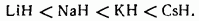 Гидриды окисляются кислородом или галогенами:2NaH + O2 = 2NaOH NaH + Cl2 = NaCl + HClГидриды широко применяются для проведения различных синтезов, для получения водорода и в химическом анализе. Гидрид кальция используется в качестве осушителя для удаления следов влаги.Летучие водородные соединения (Л.В.С) – соединения водорода с неметаллами. Это вещества с ковалентной полярной связью и молекулярной кристаллической решеткой, поэтому основным свойством этих веществ является летучесть, т. е непрочность.Физические свойства: Все имеют газообразное состояние, кроме воды.CH4- метан NH3-аммиак H2O - вода HF –фтороводород SiH4 - силан PH3 - фосфин H2S - сероводород HCl - хлороводород ,H2Se – селеноводород, HBr – бромоводород H2Te - теллуроводород HI - йодоводород Химические свойстваСвойства летучих водородных соединений сильно различаются. Отношение к воде различное Л.В.С могут выступать в роли кислот, оснований, амфотерных соединений и быть безразличными к воде.Основные свойства проявляют  NH3, PH3, AsH4.NH3 + H2O → NH4OHPH3 + H2O → PH4OH           Амфотерные свойства проявляет: вода. (Она взаимодействует и с основными и кислотными оксидами)Галогеноводороды – проявляют все свойства кислот. (кислотные свойства) Кислоты образуют в водном растворе: водородные соединения VIA (кроме воды) и VIIA подгруппАммиак имеет свойства основания, реагирует с кислотами, образуя соли.                                      NH3 + HCl =Фосфин и силан – неустойчивы на воздухе, самовоспламеняются: РН3 + О2 = Р2О5 + Н2О Метан – не проявляет кислотно-основных свойств. Все водородные соединения неметаллов, кроме HF – хорошие восстановители, реагируют с различными окислителями: H2S + Cl2 = 2HCl + SПероксид водородаСтроение Каждый атом кислорода образует 2 ковалентные связи, но имеет степень окисления, равную -1. В упрощенном виде строение молекулы отражает графическая формула:
H+1-O-1-O-1-H+1Физические свойства.  представляет собой бесцветную жидкость, имеющую металлический вкус, которая в любых соотношениях растворяется водой, спиртом и эфиром. Подобно воде, Н2O2 - хороший полярный растворитель, в котором вещества с ионной и полярной ковалентной связью диссоциируют на ионы. Водные растворы пероксида являются взрывоопасными. Чистый пероксид водорода очень сильно отличается от знакомого всем 3%-ного раствора Н2О2, который стоит в домашней аптечке. Прежде всего, он почти в полтора раза тяжелее воды. На коже чистый пероксид водорода и его концентрированные растворы оставляют белые пятна и вызывают ощущение жгучей боли из-за сильного химического ожога.Химические свойстваРазложение Н2O2 . Водорода пероксид – неустойчивое соединение, при хранении разлагается с выделением кислорода:            2Н2O2 = 2Н2O + O2↑    ОКИСЛИТЕЛЬНО-ВОССТАНОВИТЕЛЬНЫЕ СВОЙСТВА    Пероксид водорода обладает окислительными, а также      восстановительными свойствами. 1)Восстановительные свойства.       3H2O2 + 2KMnO4 = 2MnO2 + 2KOH + 3O2 Реакцию KMnO4 с Н2O2 используют в химическом анализе для определения содержания Н2O2:     2)Окислительные свойства.       Н2О2 + 2КI = I2 + 2КОН      Биологические свойства перекиси водорода-  безвредное для организма противомикробное средство,  дезинфицирующее средство